LAPORAN TUGAS AKHIR BERBAGI DATA MENGGUNAKAN SAMBA MANDRIVA 2010  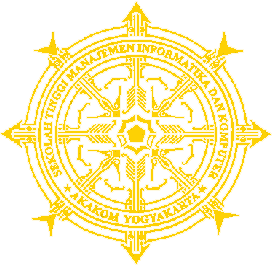 Diajukan sebagai salah satu syarat untuk menyelesaikan Studi Jenjang Diploma Tiga (D3) Jurusan / Program Teknik Komputerdi Sekolah Tinggi Manajemen Informatika dan Komputer AKAKOM Yogyakarta Disusun Oleh :MUHAMMAD IBNU KHOIRNo. Mahasiswa	:	073310013Jurusan	:	Teknik KomputerJenjang	:	Diploma TigaTahun Akademik	:	2009 / 2010SEKOLAH TINGGI MANAJEMEN INFORMATIKA DAN KOMPUTERAKAKOM YOGYAKARTA2010HALAMAN PENGESAHANBERBAGI DATA MENGGUNAKAN SAMBA MANDRIVA 2010  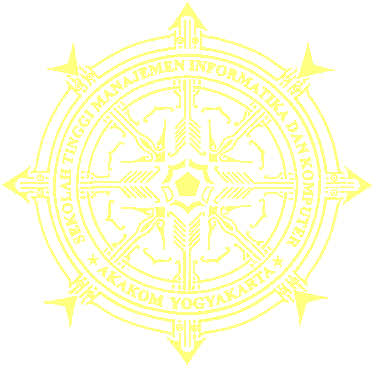 Dipertahankan di Depan Dewan Penguji Tugas AkhirSekolah Tinggi Manajemen Informatika Dan Komputer AKAKOM YogyakartaDan Dinyatakan Diterima Untuk Memenuhi SyaratGuna Memperoleh Gelar Ahli MadyaPada Hari	:	Tanggal 	:Mengetahui :Ketua Jurusan 				Teknik Komputer	Dosen Pembimbing Totok Budioko, S.T., M.T.			        Ir. Sudarmanto, M.T.Halaman PersembahanTerima kasihAllah  SWT  untuk semua bimbingan dan pengarahan-Mu sehingga dapat menyelesaikan Tugas Akhir ini dengan baikBapak dan Ibuku yang selalu melimpahkan kasih sayangnya dan memberikan dorongan serta motivasi kepadaku. Semoga aku bisa membalas semua jasa-jasamu. Adik dan Kakakku  yang sangat aku sayangi yang juga telah membantu dalam segi moral maupun spiritualSemua keluarga besarku yang kusayang yang telah melimpahkan doa-doanya, memberikan semangat, motivasi, serta memberikan kasih sayangnya.Ir. Sudarmanto, M.T. selaku dosen pembimbing, terima kasih banyak telah membimbing saya dalam penyelesaian Tugas Akhir ini.Semua teman-teman  jurusan Teknik Komputer serta sahabat-sahabatku yang tidak bisa aku sebutin satu persatu.MOTTORidho kedua orang tua merupakan ridho Allah SWTAwali setiap kegiatan dengan mengucap “BISMILLAH”Sukses memang sulit tapi lebih sulit kalau tidak sukses. Hanya orang gila, yang mengharapkan hasil maksimal dari kerja yang biasa-biasa sajahal terpenting dalam hidup ini adalah impian dan kepercayaan akan mipi tersebutbercita-citalah setinggi langit karena jikalau anda tidak dapat meraihnya anda akan jatuh di antara bintang-bintangjangan sebut sebuah kegagalan sebagai sebuah kesalahan, tetapi jadikan itu sebagai sebuah pelajaranOrang-orang pesimis hanya melihat kesulitan disetiap kesempatan yang ada. Orang-orang optimis melihat dan menangkap kesempatan pada setiap kesulitan-kesulitan yang dihadainya.. SEMANGAAAT…!!!KATA PENGANTARAtas berkat rahmat Tuhan Yang Maha Esa, penyusun memanjatkan puji syukur kepada-Nya yang telah memberikan kekuatan lahir dan batin sehingga penulis dapat menyelesaikan laporan tugas akhir dengan judul “BERBAGI DATA MENGGUNAKAN SAMBA MANDRIVA 2010” ini dengan baik.Maksud dan tujuan laporan tugas akhir ini adalah untuk melengkapi dan memenuhi salah satu syarat yang telah ditentukan oleh STMIK AKAKOM Yogyakarta untuk menyelesaikan program Diploma III. Dalam pembuatan laporan tugas akhir ini tidak lepas dari berbagai pihak yang telah membantu baik dari segi material atau spiritual. Atas segala bimbingan, dorongan dan bantuan yang secara langsung maupun tidak langsung yang telah diberikan, penulis menyampaikan terima kasih yang sebesar-besarnya kepada :Bapak Sigit Anggoro, S.T, M.T. selaku Ketua Sekolah Tinggi Manajemen Informatika dan Komputer AKAKOM Yogyakarta.Bapak Drs. Berta Bednar, M.T. selaku Pembantu Ketua I Bidang Akademik di Sekolah Tinggi Manajemen Informatika dan Komputer AKAKOM Yogyakarta.Bapak Totok Budioko, S.T., M.T. selaku Ketua Jurusan Teknik Komputer di  Sekolah Tinggi Manajemen Informatika dan Komputer AKAKOM Yogyakarta.Bapak Ir. Sudarmanto, M.T. selaku dosen pembibing tugas akhir.Seluruh staf dan karyawan STMIK AKAKOM Yogyakarta yang banyak membantu lancarnya segala aktivitas penulisan karya tulis.Semua pihak yang telah membantu sampai terselesaikannya penyusunan karya tulis ini.Semoga Allah SWT  senantiasa memberikan berkat dan karunia-Nya kepada penulis dan rekan-rekan semuanya.Penulis menyadari sepenuhnya, bahwa laporan tugas akhir ini masih jauh dari sempurna, baik dalam hal isi maupun cara penyajian materinya. Untuk itu dengan rendah hati penulis mohon saran dan kritik yang membangun dari pembaca.Semoga laporan tugas akhir ini dapat bermanfaat bagi penyusun pada khususnya dan bagi pembaca pada umumnya       Yogyakarta, 15 Juli 2010                                                                                        Penulis, 						       Muhammad Ibnu KhoirDAFTAR ISIHalaman Judul	 iHalaman Pengesahan	 iiHalaman Persembahan	 iiiHalaman Motto	 iv Kata Pengantar	 vDaftar Isi	 viiDaftar Tabel	 xDaftar Gambar	 xiBAB I   PENDAHULUANLatar Belakang Masalah	 11.2 Tujuan	 21.3 Batasan Masalah	 2BAB II  ANALISIS KEBUTUHAN 2.1 Jaringan Komputer	 32.1.1 Pengertian Jaringan Komputer	 32.1.2 Klasifikasi Jaringan Komputer	 32.1.3 Pengertian Router	 52.1.4 Pengertian Gateway	 52.2 IP Address	 52.2.1 Pengertian IP Address	 52.2.2 Kelas Dalam IP Address	 62.2.3 Pengertian Tentang Subnet Mask	 9	2.3 Pengertian NAT	 9	2.4 Analisa Kebutuhan Perangkat Keras	 10	2.4.1 NIC (Network Interface Card)	 10	2.4.2 Kabel UTP dan RJ 45	 11BAB III IMPLEMENTASI 3.1 Implementasi	 143.2 Rencana Sistem Jaringan	 143.3 Menentukan Alamat Jaringan	 153.4 Konfigurasi PC Router	 16	3.4.1 Pemberian Alamat IP Kartu Jaringan	 16	3.4.2 Membuat Tabel Routing 	 17	3.4.3 Pengujian Jaringan	 183.5 Konfigurasi Pada Windows XP	 193.6 Konfigurasi Samba dan Hasil pengujian	 213.7 Membuat Direktori di Samba Dengan User Tertentu	 30BAB IV PENUTUP 4.1 Kesimpulan	 344.2 Saran-saran	 35DAFTAR PUSTAKA	 36DAFTAR TABELTabel 2.1 IP Kelas A	 7Tabel 2.2 IP Kelas B	 7Tabel 2.3 IP Kelas C	 7Tabel 2.4 IP Kelas D	 8Tabel 2.5 IP Kelas E	 8Tabel 2.6 Subnet Mask	 9Tabel 2.7 Tipe Pengkabelan Crossover	 13Tabel 2.8 Tipe Pengkabelan Stright	 13Tabel 3.1 Routing Pada PC Router	 15Tabel 3.2 User yang Terdaftar Pada Samba Server	 30DAFTAR GAMBARGambar 2.1 LAN (Local Area Network)	 3Gambar 2.2 MAN (Metropolitan Area Network)	 4Gambar 2.3 WAN (Wide Area Network) 	 4Gambar 2.4 Notasi Desimal IP Address	 6Gambar 2.5 NIC (Network Interface Card)	 11Gambar 2.6 Kabel UTP (Unshielded Twisted Pair)	 12Gambar 2.7 RJ 45	 12Gambar 3.1 Rancangan Sistem Jaringan	 14Gambar 3.1 Rancangan Saat Pendadaran	 15Gambar 3.3 Local Area Connection Properties	 20Gambar 3.4 Internet Protocol (TCP/IP) Properties	 20Gambar 3.5 Network Identification Wizard	 21Gambar 3.6 hasil Pengujian Share File Pada Klien Windows	 29Gambar 3.7 Proses Autentifikasi User musa	 31Gambar 3.8 Proses Autentifikasi User ibnu	 32Gambar 3.9 User Berhasil Mengakses Direktori Data Kuliah	 32Gambar 3.10 User Tidak Berhak Mengakses Direktori	 33